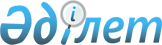 Об утверждении Правил субсидирования обязательных пенсионных взносов получателям социальных выплат на случай потери дохода в связи с уходом за ребенком по достижении им возраста одного года из Государственного фонда социального страхования
					
			Утративший силу
			
			
		
					Постановление Правительства Республики Казахстан от 19 февраля 2014 года № 108. Утратило силу постановлением Правительства Республики Казахстан от 26 февраля 2015 года № 91      Сноска. Утратило силу постановлением Правительства РК от 26.02.2015 № 91 (вводится в действие со дня его первого официального опубликования).      ПРЕСС-РЕЛИЗ      Примечание РЦПИ!

      Вводится в действие с 1 января 2014 года.      В соответствии с подпунктом 6-2) статьи 6 Закона Республики Казахстан от 21 июня 2013 года «О пенсионном обеспечении в Республике Казахстан» Правительство Республики Казахстан ПОСТАНОВЛЯЕТ:



      1. Утвердить прилагаемые Правила субсидирования обязательных пенсионных взносов получателям социальных выплат на случай потери дохода в связи с уходом за ребенком по достижении им возраста одного года из Государственного фонда социального страхования.



      2. Настоящее постановление вводится в действие с 1 января 2014 года и подлежит официальному опубликованию.      Премьер-Министр

      Республики Казахстан                        С. Ахметов

Утверждены       

постановлением Правительства 

Республики Казахстан    

от 19 февраля 2014 года № 108 

Правила

субсидирования обязательных пенсионных взносов получателям

социальных выплат на случай потери дохода в связи с уходом за

ребенком по достижении им возраста одного года из

Государственного фонда социального страхования 

1. Общие положения

      1. Настоящие Правила субсидирования обязательных пенсионных взносов получателям социальных выплат на случай потери дохода в связи с уходом за ребенком по достижении им возраста одного года из Государственного фонда социального страхования (далее – Правила) разработаны в соответствии с подпунктом 6-2) статьи 6 Закона Республики Казахстан от 21 июня 2013 года «О пенсионном обеспечении в Республике Казахстан» (далее – Закон о пенсионном обеспечении) и определяют порядок субсидирования обязательных пенсионных взносов из республиканского бюджета получателям социальных выплат на случай потери дохода в связи с уходом за ребенком по достижении им возраста одного года из Государственного фонда социального страхования.



      2. В настоящих Правилах используются следующие основные понятия:



      1) уполномоченный государственный орган по установлению размеров бюджетных субсидий (далее – уполномоченный орган) – территориальные подразделения Комитета по контролю и социальной защите Министерства труда и социальной защиты населения Республики Казахстан;



      2) единый накопительный пенсионный фонд – юридическое лицо, осуществляющее деятельность по привлечению пенсионных взносов и пенсионным выплатам;



      3) Государственный фонд социального страхования (далее – Фонд) – юридическое лицо, производящее аккумулирование социальных отчислений и выплаты участникам системы обязательного социального страхования, в отношении которых наступил случай социального риска, включая членов семьи-иждивенцев в случае потери кормильца - участника системы обязательного социального страхования;



      4) уполномоченная организация (далее – Центр) – республиканское государственное казенное предприятие, созданное по решению Правительства Республики Казахстан;



      5) отделения Центра - городские, районные отделения Центра;



      6) филиалы Центра – областные, городов Астана и Алматы филиалы Центра;



      7) субсидирование обязательных пенсионных взносов – форма государственной поддержки получателей социальных выплат на случай потери дохода в связи с уходом за ребенком по достижении им возраста одного года из Фонда, используемая для перечисления дополнительно установленных в соответствии с пунктом 2-1 статьи 25 Закона о пенсионном обеспечении обязательных пенсионных взносов в единый накопительный пенсионный фонд;



      8) объект исчисления социальных отчислений – расходы работодателя, выплачиваемые работнику в виде доходов за выполненные работы, оказанные услуги. Объектом для исчисления социальных отчислений самостоятельно занятого лица являются получаемые им доходы;



      9) электронная цифровая подпись (далее – ЭЦП) – набор электронных цифровых символов, созданный средствами электронной цифровой подписи и подтверждающий достоверность электронного документа, его принадлежность и неизменность содержания;



      10) агент по уплате обязательных пенсионных взносов (далее – агент) – физическое или юридическое лицо, включая иностранное юридическое лицо, осуществляющее деятельность в Республике Казахстан через постоянное учреждение, а также филиалы, представительства иностранных юридических лиц, исчисляющие, удерживающие (начисляющие) и перечисляющие обязательные пенсионные взносы в единый накопительный пенсионный фонд в порядке, определяемом законодательством Республики Казахстан;



      11) централизованная база данных (далее – ЦБД) – централизованная база данных Центра для осуществления видов выплат на условиях, установленных законодательством Республики Казахстан.



      3. Электронное взаимодействие уполномоченного органа и Центра при электронном установлении размеров бюджетных субсидий осуществляется в соответствии с Законом Республики Казахстан от 7 января 2003 года «Об электронном документе и электронной цифровой подписи». 

2. Порядок установления размера бюджетных субсидий

обязательных пенсионных взносов

      4. Субсидирование обязательных пенсионных взносов в единый накопительный пенсионный фонд осуществляется за счет бюджетных средств ежемесячно в пользу получателей социальной выплаты из Фонда на случай потери дохода в связи с уходом за ребенком по достижении им возраста одного года.



      5. Размер ежемесячной бюджетной субсидии обязательных пенсионных взносов определяется как разница между суммой обязательных пенсионных взносов, исчисленных из среднемесячного размера дохода, учтенного в качестве объекта исчисления социальных отчислений, и суммой обязательных пенсионных взносов, удерживаемых из социальной выплаты на случай потери дохода в связи с уходом за ребенком по достижении им возраста одного года из Фонда, по следующей формуле:

      СУБ = СМД * 10%/100%–СВур *10%/100%, где:

      СУБ – размер ежемесячной бюджетной субсидии обязательных пенсионных взносов;

      СМД – среднемесячный размер дохода, учтенного в качестве объекта исчисления социальных отчислений, получателя социальной выплаты на случай потери дохода в связи с уходом за ребенком по достижении им возраста одного года. СМД определяется в соответствии со статьей 23-2 Закона Республики Казахстан от 25 апреля 2003 года «Об обязательном социальном страховании» (далее – Закон). Исчисление социальных отчислений производится в соответствии со статьей 15 Закона.

      СВур – размер ежемесячной социальной выплаты из Фонда на случай потери дохода в связи с уходом за ребенком по достижении им возраста одного года, определяемый в соответствии со статьей 23-2 Закона.



      6. В случае перерасчета размера социальной выплаты на случай потери дохода в связи с уходом за ребенком по достижении им возраста одного года в связи с изменением размера месячного расчетного показателя, устанавливаемого законом о республиканском бюджете на соответствующий финансовый год, размер ежемесячной бюджетной субсидии подлежит перерасчету и определяется в соответствии с пунктом 5 настоящих Правил.



      7. Субсидирование обязательных пенсионных взносов производится с даты рождения, указанной в свидетельстве о рождении ребенка, а в случаях усыновления (удочерения) ребенка (детей) и назначения опеки над ребенком, оставшимся без попечения родителей, в возрасте до одного года - со дня вступления в законную силу решения суда об усыновлении (удочерении) ребенка (детей) или со дня назначения опекуна, до дня достижения ребенком возраста одного года включительно.



      8. В случае, если размер обязательных пенсионных взносов, удерживаемых из социальных выплат на случай потери дохода в связи с уходом за ребенком по достижении им возраста одного года, превышает десять процентов от среднемесячного дохода, учтенного в качестве объекта исчисления социальных отчислений, субсидирование обязательных пенсионных взносов из республиканского бюджета не производится.



      9. Отделение Центра после утверждения решения о назначении социальной выплаты из Фонда на случай потери дохода в связи с уходом за ребенком по достижении им возраста одного года в течение трех рабочих дней рассчитывает размер ежемесячной бюджетной субсидии обязательных пенсионных взносов, формирует электронный макет дела с электронным проектом решения об установлении (отказе в установлении) размера бюджетной субсидии обязательных пенсионных взносов по форме, согласно приложению 1 к настоящим Правилами направляет их в филиал Центра.



      10. Филиал Центра рассматривает электронный макет дела с электронным проектом решения об установлении (отказе в установлении) размера бюджетной субсидии обязательных пенсионных взносов в течение двух рабочих дней со дня их поступления, проверяет правильность расчета и оформления электронного макета дела с электронным проектом решения об установлении (отказе в установлении) размера бюджетной субсидии обязательных пенсионных взносов, после чего направляет их в уполномоченный орган.



      11. Электронный проект решения об установлении (отказе в установлении) размера бюджетной субсидии обязательных пенсионных взносов представляет собой документ в электронно-цифровой форме, удостоверенный посредством ЭЦП специалиста и начальника отделения Центра, специалиста и директора филиала Центра.



      12. Уполномоченный орган рассматривает электронный макет дела с электронным проектом решения об установлении (отказе в установлении) размера бюджетной субсидии обязательных пенсионных взносов в течение пяти рабочих дней со дня их поступления и принимает решение об установлении (отказе в установлении) размера бюджетной субсидии обязательных пенсионных взносов.



      13. В случае выявления ошибок, допущенных работником Центра, электронный макет дела с электронным проектом решения об установлении (отказе в установлении) размера бюджетной субсидии обязательных пенсионных взносов возвращается уполномоченным органом в отделение Центра для устранения ошибок с указанием причины возврата на дооформление.

      Отделение Центра в течение пяти рабочих дней со дня поступления электронного макета дела с электронным проектом решения об установлении (отказе в установлении) размера бюджетной субсидии обязательных пенсионных взносов устраняет выявленные ошибки и повторно формирует электронный макет дела с электронным проектом решения об установлении (отказе в установлении) размера бюджетной субсидии обязательных пенсионных взносов.



      14. Решение об установлении (отказе в установлении) размера бюджетной субсидии обязательных пенсионных взносов представляет собой документ в электронно-цифровой форме, удостоверенный посредством ЭЦП специалиста, руководителя управления (отдела) и руководителя уполномоченного органа. Номер и дата решения об установлении (отказе в установлении) размера бюджетной субсидии обязательных пенсионных взносов присваиваются в автоматическом режиме.



      15. Уведомление об установлении (отказе в установлении) размера бюджетной субсидии обязательных пенсионных взносов по формам, согласно приложениям 2 и 3 к настоящим Правилам, в автоматическом режиме направляется в отделение Центра в течение одного рабочего дня со дня принятия решения об установлении (отказе в установлении) размера бюджетной субсидии обязательных пенсионных взносов.



      16. Уведомление об установлении (отказе в установлении) размера бюджетной субсидии обязательных пенсионных взносов вручается получателю при его личном обращении в отделение Центра.



      17. В случае прекращения социальной выплаты из Фонда на случай потери дохода в связи с уходом за ребенком по достижении им возраста одного года в соответствии со статьей 23-2 Закона, а также при перечислении агентом обязательных пенсионных взносов, субсидирование дополнительно установленных обязательных пенсионных взносов за счет бюджетных средств прекращается.

      При этом перечисление обязательных пенсионных взносов, подлежащих субсидированию, прекращается с первого числа месяца, следующего за месяцем, в котором наступило обстоятельство, являющееся основанием для такого прекращения. 

3. Порядок перечисления обязательных пенсионных взносов,

подлежащих субсидированию

      18. Специалист отделения Центра на основании решений об установлении размера бюджетной субсидии обязательных пенсионных взносов, принятых уполномоченным органом, осуществляет постановку электронных макетов дел в ЦБД для перечисления обязательных пенсионных взносов, подлежащих субсидированию, в единый накопительный пенсионный фонд.



      19. В случае изменения фамилии, имени или отчества, даты рождения получателем социальной выплаты на случай потери дохода в связи с уходом за ребенком по достижении им возраста одного года в отделение Центра подается заявление об этих изменениях с приложением документов, подтверждающих соответствующие изменения.

      В этом случае подготовка отделением Центра проекта решения об установлении размера бюджетной субсидии обязательных пенсионных взносов и утверждение уполномоченным органом проекта решения о его установлении производится в соответствии с пунктами 9-13 настоящих Правил.



      20. На основании полученных решений об установлении размера бюджетных субсидий, а также графика выплаты Центр ежемесячно формирует потребность в бюджетных средствах на субсидирование обязательных пенсионных взносов для перечисления в единый накопительный пенсионный фонд и представляет к 25 числу месяца, предшествующему месяцу выплаты в Министерство труда и социальной защиты населения Республики Казахстан (далее – Министерство).

      Суммы, образовавшиеся после формирования потребности на месяц выплаты подлежат включению в последующие за ним месяцы.

      При этом, перечисление обязательных пенсионных взносов, подлежащих субсидированию, осуществляется с указанием соответствующего периода (месяц(ы) и год).



      21. Министерство направляет в Министерство финансов Республики Казахстан сведения о бюджетных средствах, необходимых для субсидирования обязательных пенсионных взносов в пределах сводного плана финансирования по платежам, на соответствующий период.



      22. Министерство согласно потребности бюджетных средств на субсидирование обязательных пенсионных взносов, осуществляет перечисление бюджетных средств в Центр в пределах сумм, предусмотренных индивидуальным планом финансирования по платежам, на отчетный период.



      23. Центр, получив бюджетные средства на субсидирование обязательных пенсионных взносов, формирует платежные поручения и перечисляет суммы обязательных пенсионных взносов, подлежащих субсидированию, в единый накопительный пенсионный фонд, для последующего зачисления на индивидуальный пенсионный счет получателя социальной выплаты из Фонда на случай потери дохода в связи с уходом за ребенком по достижении им возраста одного года.



      24. В случае обнаружения ошибок, допущенных при установлении размера и перечислении обязательных пенсионных взносов, подлежащих субсидированию, филиал Центра направляет в Центр заявку в электронном виде на возврат ошибочно перечисленных обязательных пенсионных взносов, подлежащих субсидированию.



      25. Центр в течение пяти рабочих дней формирует заявку в электронном виде на возврат ошибочно перечисленных обязательных пенсионных взносов, подлежащих субсидированию. В заявке указываются: реквизиты вкладчика (получателя социальной выплаты на случай потери дохода в связи с уходом за ребенком по достижении им возраста одного года): фамилия, имя, отчество (при наличии), дата рождения, индивидуальный идентификационный номер, размер бюджетных субсидий обязательных пенсионных взносов, подлежащих возврату, и причина возврата.



      26. Заявка на возврат ошибочно перечисленных обязательных пенсионных взносов, подлежащих субсидированию, в электронном виде направляется в единый накопительный пенсионный фонд с использованием финансовой автоматизированной системы транспорта информации.



      27. Единый накопительный пенсионный фонд, получив из Центра заявку на возврат ошибочно перечисленных обязательных пенсионных взносов, подлежащих субсидированию, в электронном виде, в течение трех рабочих дней со дня ее получения осуществляет возврат ошибочно перечисленных обязательных пенсионных взносов, подлежащих субсидированию, в Центр с указанием номера и даты заявки Центра.



      28. Возврат единым накопительным пенсионным фондом ошибочно перечисленных обязательных пенсионных взносов, подлежащих субсидированию, производится платежным поручением с приложением списков физических лиц на банковский счет Центра по номинальной сумме фактически внесенных в единый накопительный пенсионный фонд обязательных пенсионных взносов, подлежащих субсидированию, указанной в заявке на возврат ошибочно перечисленных обязательных пенсионных взносов, подлежащих субсидированию, Центра в электронном виде. 

4. Переходные положения

      29. Для лиц, являющихся получателями социальной выплаты на случай потери дохода в связи с уходом за ребенком по достижении им возраста одного года по состоянию на 1 января 2014 года, субсидирование обязательных пенсионных взносов осуществляется с 1 января 2014 года до дня достижения ребенком возраста одного года включительно.



      30. Для лиц, имеющих право на социальную выплату на случай потери дохода в связи с уходом за ребенком по достижении им возраста одного года на 1 января 2014 года, но обратившихся за назначением социальной выплаты после 1 января 2014 года, субсидирование обязательных пенсионных взносов осуществляется с 1 января 2014 года до дня достижения им возраста одного года включительно.

Приложение 1            

к Правилам субсидирования обязательных

пенсионных взносов получателям   

социальных выплат на случай потери

дохода в связи с уходом за ребенком 

по достижении им возраста одного года

из Государственного фонда     

социального страхования      

форма            Код ___________________________

Область (город)________________ 

Решение № ____ от «__» _______ 20__ г.

Департамента по контролю и социальной защите 

по _________________________ области (городу)Об установлении (отказе в установлении) размера

бюджетной субсидии обязательных пенсионных взносов      1. В соответствии с подпунктом 6-2) статьи 6 Закона Республики Казахстан от 21 июня 2013 года «О пенсионном обеспечении в Республике Казахстан» установить размер ежемесячной бюджетной субсидии обязательных пенсионных взносов в сумме _______________________тенге

                                      (сумма цифрами и прописью)

с « » 20 г. по « » __________ 20      г.

      Фамилия_____________________________________

      Имя _____________________________________

      Отчество_____________________________________

      ИИН_____________________________________

      Дата рождения ___________________________________

                       (число, месяц, год)

      Дата обращения за назначением социальной выплаты на случай потери дохода в связи с уходом за ребенком по достижении им возраста одного года «____» _________ 20__ г.

      Дата назначения социальной выплаты на случай потери дохода в связи с уходом за ребенком по достижении им возраста одного года «____» _________ 20__ г.

      Среднемесячный размер дохода, учтенного в качестве объекта исчисления социальных отчислений с ______ г. по _____г.

______тенге (_______________________________________________)

                               (сумма прописью)

      Размер назначенной социальной выплаты на случай потери дохода в связи с уходом за ребенком по достижении им возраста одного года с _________ г. по ___________г. _______тенге (_____________________)

       (сумма прописью)

      Размер обязательных пенсионных взносов, удерживаемых из социальной выплаты на случай потери дохода в связи с уходом за ребенком по достижении им возраста одного года с __ г. по __г. _тенге

(__________________________________)

      (сумма прописью)      2. Отказать в установлении размера ежемесячной бюджетной субсидии обязательных пенсионных взносов по причине _______________

__________________________________________________________________

__________________________________________________________________

                   (указать причину)Руководитель департамента ________________________________ (Ф.И.О.)

Руководитель управления (отдела) _________________________ (Ф.И.О.)

Специалист _______________________________________________ (Ф.И.О.)Проект решения подготовлен:

Директор филиала Центра __________________________________ (Ф.И.О.)

Специалист филиала Центра ________________________________ (Ф.И.О.)

Начальник отделения Центра _______________________________ (Ф.И.О.)

Специалист отделения Центра ______________________________ (Ф.И.О.)

Приложение 2          

к Правилам субсидирования обязательных

пенсионных взносов получателям   

социальных выплат на случай потери

дохода в связи с уходом за ребенком 

по достижении им возраста одного года

из Государственного фонда     

социального страхования      

форма             

Уведомление №_____

об установлении размера бюджетной субсидии

обязательных пенсионных взносов                                          от «__» _______ 20__ г.      Гражданин (ка)_________________________________________

                          (фамилия, имя, отчество)      Дата рождения «__» _________ ____ г.

      Решение об установлении размера бюджетной субсидии обязательных пенсионных взносов № _________ от «__» ________ 20__ г.

      Размер ежемесячной бюджетной субсидии обязательных пенсионных взносов составляет _______ (_________________________________) тенге

                              (сумма цифрами и прописью)

с _________20___г.

Уведомление удостоверено ЭЦП ответственного лица

____________________________________________________________________

                  (должность и Ф.И.О. ответственного лица)

Приложение 3         

к Правилам субсидирования обязательных

пенсионных взносов получателям   

социальных выплат на случай потери

дохода в связи с уходом за ребенком 

по достижении им возраста одного года

из Государственного фонда     

социального страхования      

форма             

Уведомление №

об отказе в установлении размера бюджетной субсидии

обязательных пенсионных взносов                                            от «__» _______ 20__ г.Гражданин (ка)_________________________________________ 

                     (фамилия, имя, отчество)Дата рождения «__» _________ ____ г.      Отказано в установлении размера бюджетной субсидии обязательных пенсионных взносов:___________________________________________________________________

___________________________________________________________________

                  (основание: указать причины)Уведомление удостоверено ЭЦП ответственного лица

________________________________________________________________

                 (должность и Ф.И.О. ответственного лица)
					© 2012. РГП на ПХВ «Институт законодательства и правовой информации Республики Казахстан» Министерства юстиции Республики Казахстан
				